Dokumentasi Penelitian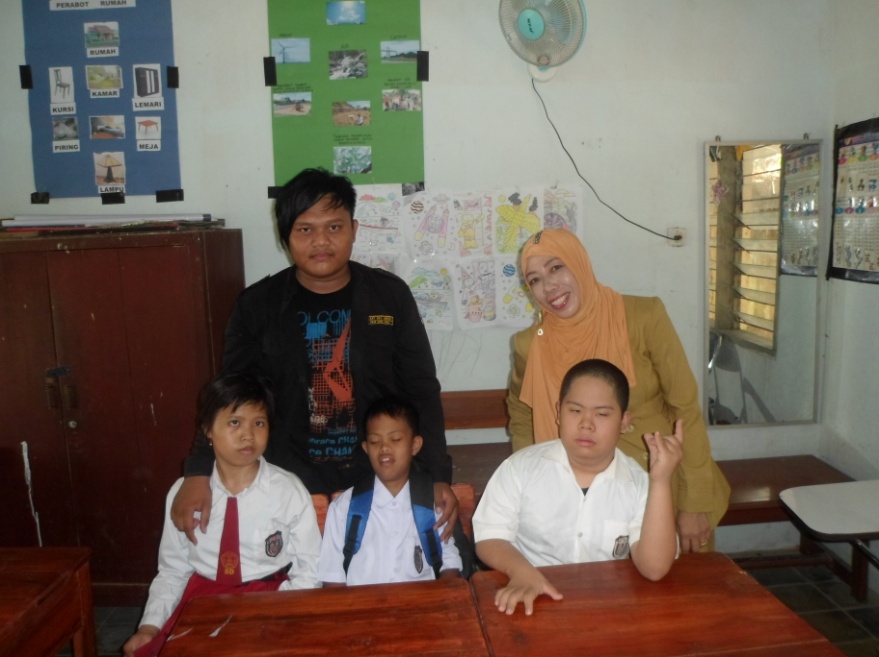 Foto bersama dengan Wali kelas dan murid kelas dasar III SLB YPAC Makassar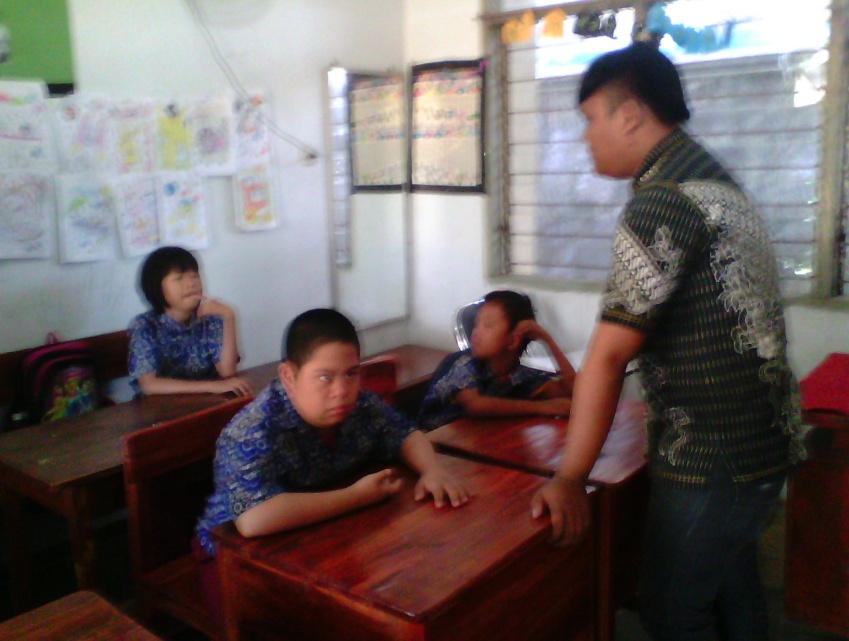 Suasana Proses Pembelajaran dengan Menggunakan Media Gambar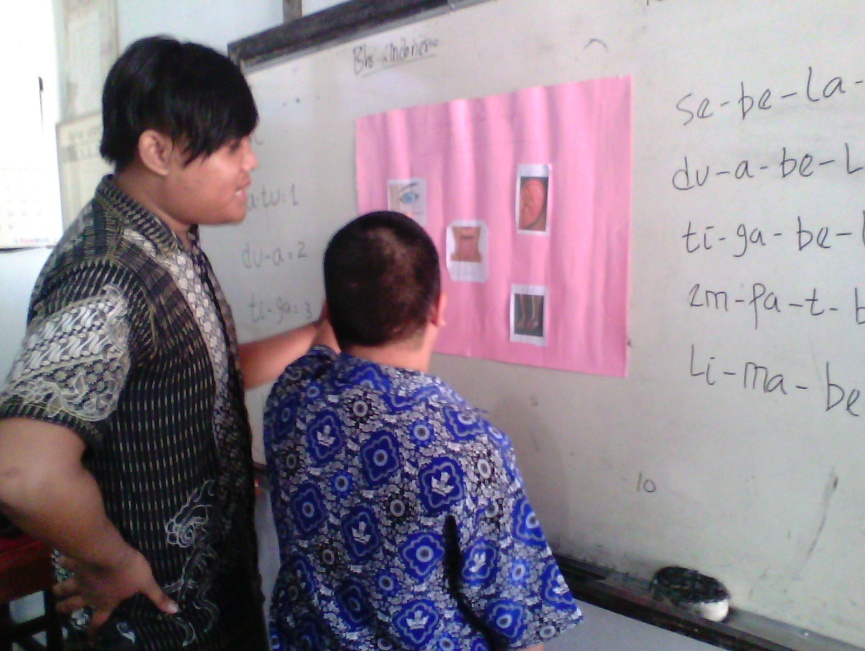 Peneliti memberi kesempatan kepada murid, satu persatu naik ke atas menunjuk dan menyebut langsung nama gambar yang ada di papan tulis.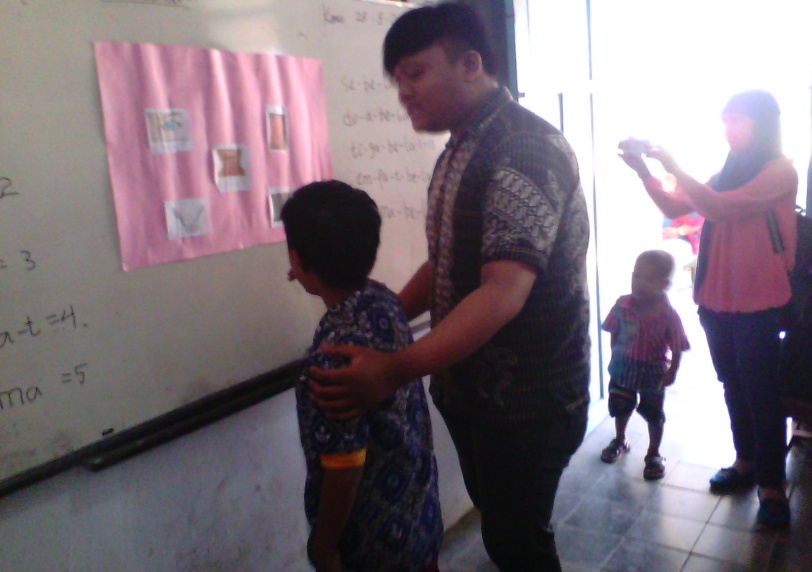 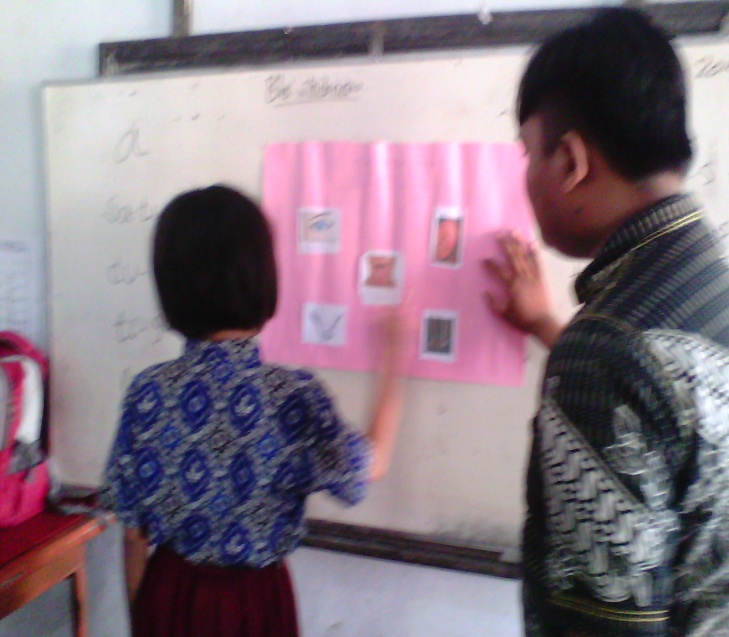 Peneliti memberi kesempatan kepada murid, satu persatu naik ke atas menunjuk dan menyebut langsung nama gambar yang ada di papan tulis.Peneliti memberi kesempatan kepada murid, satu persatu naik ke atas menunjuk dan menyebut langsung nama gambar yang ada di papan tulis